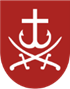 ВІННИЦЬКА МІСЬКА РАДАДЕПАРТАМЕНТ ОСВІТИ ВІННИЦЬКОЇ МІСЬКОЇ РАДИКод ЄДРПОУ 02141532НАКАЗ 29.11.2022					м. Вінниця 			        	       № 906Про підсумки проведення ІІ етапу Всеукраїнської учнівської олімпіади з інформатикиу 2022-2023 навчальному році      Відповідно до Обласної цільової програми роботи з обдарованою молоддю на 2018-2022 роки, затвердженої рішенням 31 сесії 7 скликання Вінницької обласної Ради від 26 квітня 2018 року № 598,  Положення про Всеукраїнські учнівські олімпіади, турніри, конкурси з навчальних предметів, конкурси-захисти науково-дослідницьких робіт, олімпіади зі спеціальних дисциплін та конкурси фахової майстерності, затвердженим наказом Міністерства освіти і науки, молоді та спорту України від 22.09.2011 р. № 1099 (зі змінами), зареєстрованим в Міністерстві юстиції  України 17.11.2011 р. за № 1318/20056, наказу Міністерства освіти і науки України № 883 від 03.10.2022 «Про проведення Всеукраїнських учнівських олімпіад і турнірів з навчальних предметів у 2022/2023 навчальному році», наказу Департаменту гуманітарної політики Вінницької обласної державної адміністрації від 18.10.2022  № 208-аг «Про проведення І та ІІ етапів Всеукраїнських учнівських олімпіад з навчальних предметів у 2022-2023 навчальному році» та наказу департаменту освіти Вінницької міської ради від 26.20.2022 року №800 «Про проведення ІІ етапу Всеукраїнських учнівських олімпіад з базових дисциплін та роботу організаційних комітетів і журі у 2022-2023навчальному році» 19 листопада 2022 року на базі комунальних закладів  «Вінницький фізико-математичний ліцей № 17», «Вінницький технічний ліцей», «Вінницький ліцей № 18», «Вінницький ліцей № 32» відбувся ІІ етап Всеукраїнської учнівської олімпіади з інформатики.     В олімпіаді взяли участь 101 учень 8-11 класів ЗЗСО ВМТГ. Оргкомітет олімпіади, адміністрації вищеназваних комунальних закладів створили належні умови для організованого і безпечного проведення олімпіади в умовах запровадження правового режиму воєнного стану в Україні та запобігання поширенню гострої респіраторної хвороби COVID- 19.     Члени журі якісно та об’єктивно перевірили, оцінили роботи учасників згідно критеріїв, дотримуючись академічної доброчесності ( ст.42 Закону України « Про освіту»).     Виходячи з вищевказаного,Н А К А З У Ю:1.Затвердити рішення журі ІІ етапу Всеукраїнської учнівської олімпіади з інформатики у 2022-2023 н.р. та визнати переможцями таких учнів :2.  Направити переможців ІІ етапу ( учнів 8-11 класів) для участі в ІІІ етапі Всеукраїнської учнівської  олімпіади з інформатики  відповідно квоти та зайнятих місць на ІІ етапі.3. Керівникам закладів загальної середньої освіти Вінницької міської територіальної громади:Оголосити подяки вчителям інформатики, які підготували переможців ІІ (міського) етапу Всеукраїнської учнівської олімпіади з інформатики.Забезпечити явку учасників на ІІІ (обласний) етап Всеукраїнської учнівської  олімпіади з інформатики за умови отримання письмової згоди батьків на участь дитини в ІІІ етапі Всеукраїнської олімпіади з інформатики.Призначити відповідальних педагогів  за безпеку учнів під час руху до закладу, де буде проводитись обласна олімпіада та в зворотному напрямку.4. Керівниками міської команди з інформатики призначити Підлужняк Наталію Григорівну, вчительку інформатики комунального закладу "Вінницький фізико-математичний ліцей № 17".5.Контроль за виконанням даного наказу залишаю за собою.   Директор             				          	                Оксана ЯЦЕНКО  Т.Мельник 672136№п/пПрізвище, ім’я по батькові учня/учениціМісце на  ІІ етапіЗакладВчитель/вчителька, який/яка підготував/ підготувала11 клас11 клас11 клас11 клас11 клас1Остапович Всеволод ЯрославовичІКЗ "Вінницький фізико-математичний ліцей № 17"Порхун Алла Олексіївна2Чащін Дмитро ПавловичІКЗ "Вінницький фізико-математичний ліцей № 17"Порхун Алла Олексіївна3Просянніков Дмитро ЮрійовичІКЗ "Вінницький фізико-математичний ліцей № 17"Порхун Алла Олексіївна4Войцеховський Олександр ВіталійовичІІПодільський науково-технічний ліцей для обдарованої молодіЛєсовий Володимир Юрійович5Ніколаєв Богдан ВячеславовичІІКЗ "Вінницький ліцей № 4 ім. Д.Менеделеєва" Пилип Олена Василівна6Шульга Олександр СергійовичІІКЗ "Вінницький фізико-математичний ліцей № 17"Порхун Алла Олексіївна7Тригубський Дмитро СергійовичІІІКЗ "Вінницький фізико-математичний ліцей № 17"Порхун Алла Олексіївна8Дзюбенко Ярослав ВалентиновичІІІКЗ "Вінницький фізико-математичний ліцей № 17"Пасіхов Юрій Якович9Шевчук Андрій АндрійовичІІІКЗ"Вінницький технічний ліцей"Єфременюк Н.В.10 клас10 клас10 клас10 клас10 клас10Ємельяненко Антон ТарасовичІКЗ "Вінницький фізико-математичний ліцей № 17"Донець Іван Валерійович11Гут Ярослав СергійовичІКЗ "Вінницький фізико-математичний ліцей № 17"Донець Іван Валерійович12Грибінник Данііл ГеннадійовичІІКЗ "Вінницький фізико-математичний ліцей № 17"Донець Іван Валерійович13Пілецький Олександр ЮрійовичІІПодільський науково-технічний ліцей для обдарованої молодіСірак Сергій Вікторович14Зборовський Олександр РуслановичІІПодільський науково-технічний ліцей для обдарованої молодіСірак Сергій Вікторович15Сучок Катерина АнатоліївнаІІІКЗ"Вінницький технічний ліцей"Томчук Олена Василівна16Новіцький Гліб ДмитровичІІІКЗ"Вінницький технічний ліцей"Томчук Олена Василівна9 клас9 клас9 клас9 клас9 клас17Стрельбицька Ксенія ЄвгеніївнаІКЗ "Вінницький фізико-математичний ліцей № 17"Підлужняк Наталія Григорівна18Гордійчук Георгій ОлеговичІПодільський науково-технічний ліцей для обдарованої молодіЛєсова Ірина Петрівна19Яценко Іван ІвановичІКЗ "Вінницький фізико-математичний ліцей № 17"Підлужняк Наталія Григорівна20Данішевський Євген ОлеговичІІКЗ "Вінницький технічний ліцей"Єфременюк Ніна Василівна21Юрій Богдан ЮрійовичІІПодільський науково-технічний ліцей для обдарованої молодіСірак Сергій Вікторович22Пахомов Денис КостянтиновичІІІКЗ "Вінницький ліцей № 4 ім. Д.Менеделеєва"Пилип Олена Василівна23Герасимов Олександр ВікторовичІІІПодільський науково-технічний ліцей для обдарованої молодіСірак Сергій Вікторович24Гаврилюк Андрій ОлександровичІІІПодільський науково-технічний ліцей для обдарованої молодіЛєсова Ірина Петрівна8 клас8 клас8 клас8 клас8 клас25Стрельбицька Ксенія ЄвгеніївнаІКЗ "Вінницький фізико-математичний ліцей № 17"Підлужняк Наталія Григорівна26Боднар Владислав РуслановичІКЗ "Вінницький фізико-математичний ліцей № 17"Підлужняк Наталія Григорівна27Бессолов Володимир СтепановичІКЗ "Вінницький фізико-математичний ліцей № 17"Підлужняк Наталія Григорівна28Нестеренко Павло ОлександровичІКЗ "Вінницький фізико-математичний ліцей № 17"Донець Іван Валерійович29Федчишин Єгор ОлександровичІКЗ "Вінницький технічний ліцей"Штельмах Інна Володимирівна30Прігунова Марія ОлексіїївнаІІКЗ "Вінницький ліцей № 23"Мартинюк Лариса Володимирівна31Ревякін Роман ВадимовичІІКЗ "Вінницький ліцей №  32"Шит Володимир Миколайович32Власенко Валерій ЯрославовичІІПодільський науково-технічний ліцей для обдарованої молодіНабалановська Вікторія Валеріївна33Музичук Сергій ВасильовичІІКЗ "Вінницький ліцей № 4 ім Д.Менеделеєва"Пилип Олена Василівна34Ходасевич Іван ЮрійовичІІКЗ "Вінницький фізико-математичний ліцей № 17"Підлужняк Наталія Григорівна35Антонов Віктор ЮрійовичІІКЗ "Вінницький фізико-математичний ліцей № 17"Донець Іван Валерійович36Огнівко Владислав ВолодимировичІІІПодільський науково-технічний ліцей для обдарованої молодіСірак Сергій Вікторович37Микулачинський Денис ВолодимировичІІІКЗ "Вінницький технічний ліцей"Штельмах Інна Володимирівна38Марценюк Віталій ВолодимировичІІІКЗ "Вінницький ліцей № 36"Кошелєва Юлія Максимівна